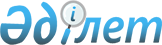 О внесении изменений и дополнений в постановление Правительства Республики Казахстан от 22 мая 1999 года N 620
					
			Утративший силу
			
			
		
					Постановление Правительства Республики Казахстан от 25 июня 2001 года № 857. Утратило силу постановлением Правительства Республики Казахстан от 19 апреля 2012 года № 498

      Сноска. Утратило силу постановлением Правительства РК от 19.04.2012 № 498 (вводится в действие по истечении десяти календарных дней после первого официального опубликования).      Правительство Республики Казахстан постановляет: 

      1. Внести в постановление Правительства Республики Казахстан от 22 мая 1999 года N 620 P990620_ "Об утверждении Положения о порядке изменения, восстановления и аннулирования записей актов гражданского состояния, формы книг регистрации актов гражданского состояния и формы свидетельств, выдаваемых на основании записей в этих книгах, и Правил о порядке регистрации актов гражданского состояния в Республике Казахстан" (САПП Республики Казахстан, 1999 г., N 20-21, ст. 214) следующие изменения и дополнения: 

      1) в Положении о порядке изменения, восстановления и аннулирования записей актов гражданского состояния в Республике Казахстан, утвержденном указанным постановлением: 

      в абзаце втором пункта 2 цифры "15)," и "16)," исключить; 

      пункт 17 дополнить абзацем следующего содержания: 

      "Регистрация восстановленных по решению суда записей актов гражданского состояния репатриантов производится по месту вынесения судебного решения"; 

      2) в Правилах о порядке регистрации актов гражданского состояния в Республике Казахстан, утвержденных указанным постановлением: 

      абзац второй пункта 18 изложить в следующей редакции: 

      "Регистрация рождения по истечении двухмесячного срока производится на основании заключения, составленного отделом ЗАГС территориального органа юстиции по форме, утвержденной Министерством юстиции Республики Казахстан";      пункт 171 дополнить абзацем следующего содержания:      "Перемена фамилии, имени, отчества производится при следующих уважительных причинах:      1) неблагозвучность фамилии, имени, отчества;      2) трудность произношения фамилии, имени, отчества;     3) желание супруга носить общую с супругом фамилию, если при регистрации брака остались на добрачных фамилиях;      4) желание носить добрачную фамилию, если об этом не заявлено при расторжении брака;      5) желание носить фамилию,общую с детьми от предыдущего брака, в тех случаях, когда последующий брак не расторгается;      6) желание носить добрачную фамилию, если супруг умер;      7) желание носить общую с детьми фамилию, если супруг умер, а заявитель был на добрачной фамилии;      8) желание носить фамилию и\или имя, соответствующие избранной заявителем национальности одного из родителей (при разных национальностях родителей);      9) желание носить имя, фактически сложившееся в жизни, отличное от имени в документах;      10) желание носить добрачную фамилию, если при вступлении в брак была принята фамилия супруга;      11) желание носить фамилию по имени отца или деда по национальным традициям.";      пункт 173 дополнить подпунктом 7) следующего содержания:  

       "7) подробная автобиография заявителя, написанная им собственноручно с объяснением причин перемены фамилии, имени, отчества"; 

      пункт 178 изложить в следующей редакции: 

      "Орган ЗАГС при необходимости истребует от заявителя и соответствующих учреждений дополнительные сведения или документы и на основании полученных материалов составляет заключение, в котором излагаются содержание ходатайства, обоснованность перемены фамилии, имени, отчества. Заключение составляется в двух экземплярах и вместе со всеми материалами направляется в территориальный орган юстиции для утверждения".      2. Настоящее постановление вступает в силу со дня подписания.     Премьер-Министр     Республики Казахстан     (Специалисты: Мартина Н.А.,                   Абрамова Т.М.)
					© 2012. РГП на ПХВ «Институт законодательства и правовой информации Республики Казахстан» Министерства юстиции Республики Казахстан
				